Низкотемпературные холодильные агрегаты
с поршневыми компрессорами, 
с конденсатором воздушного охлажденияХС 1ПН/К – Агрегаты холодильные с 1 поршневым компрессором, низкотемпературные, с конденсатором воздушного охлажденияОбозначение продукции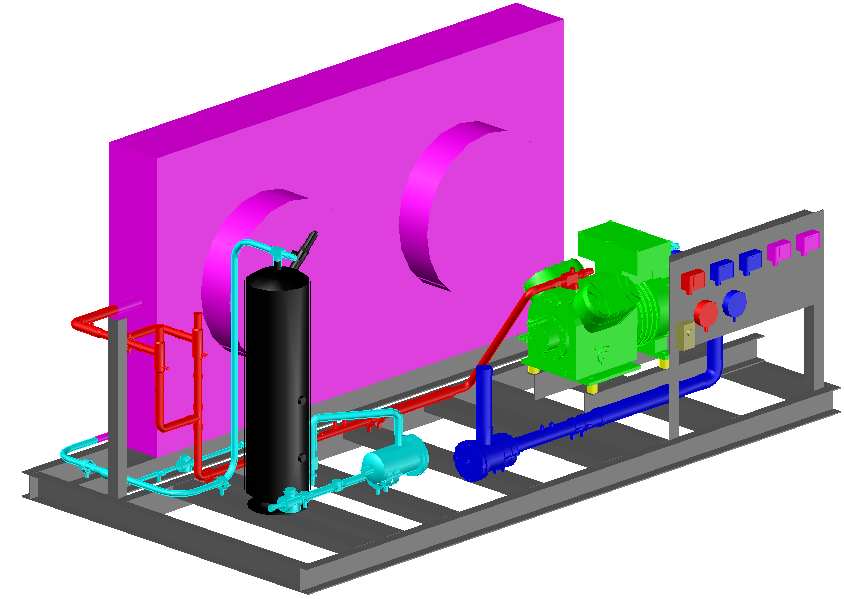 ХС 1ПН/К-4NES14/КН/МО/ОЖ-ИХС – холодильная системаХС 1П – агрегат с одним компрессором, поршневой ХС 1ПН – низкотемпературное исполнениеХС 1ПН/К – конденсатор на рамеХС 1ПН/К-4NES14 – модель компрессораХС 1ПН/К-4NES14/КН/МО/ОЖ – опцииХС 1ПН/К-4NES14/КН/МО/ОЖ-И – исполнениеТехнические характеристики1) Холодопроизводительность в номинальном режиме:  Q0    – T0 = -25 0C, TОС=+30 0C, хладагент R507AПневмогидравлическая схемаКомпрессор поршневой полугерметичный:запорный вентиль на всасываниизапорный вентиль на нагнетанииэлектронное реле защиты электродвигателяреле низкого и высокого давлениякартерный подогреватель маслаТрубопровод нагнетательный:виброизоляторКонденсаторТрубопровод жидкостной:ресиверзапорный вентиль на выходе из ресиверафильтр-осушительсмотровое стекло с индикатором влажностизапорный вентильТрубопровод всасывающий:фильтр-очиститель виброизолятортеплоизоляцияДокументация:паспортинструкция по эксплуатациипринципиальная электрическая схемаОпции:КН – регулятор давления конденсации на линии нагнетания, дифференциальный клапан на линии перепуска, обратный клапан на линии слива в ресиверКЖ – регулятор давления конденсации на линии слива в ресивер, дифференциальный клапан на линии перепускаМО – маслоотделитель, смотровое стекло на линии возврата масла, запорный вентиль на линии возврата маслаНД – дополнительный картерный нагреватель компрессора, теплоизоляция картера компрессора, термостатОЖ – отделитель жидкости теплоизолированныйРП – один регулятор производительности компрессораШУ – шкаф управления агрегатом и вентилятором конденсатора (2 шт. начиная с 4TES-9Y), реле низкого давления, реле высокого давления (2 шт. начиная с 4TES-9Y)ПО ЗАПРОСУ АГРЕГАТ МОЖЕТ БЫТЬ ИЗГОТОВЛЕН В ЛЮБОЙ КОМПЛЕКТАЦИИСреднетемпературные холодильные агрегаты   с поршневыми компрессорами, 
с конденсатором воздушного охлажденияХС 1ПС/К – Агрегаты холодильные с 1 поршневым компрессором, среднетемпературные, с конденсатором воздушного охлажденияОбозначение продукции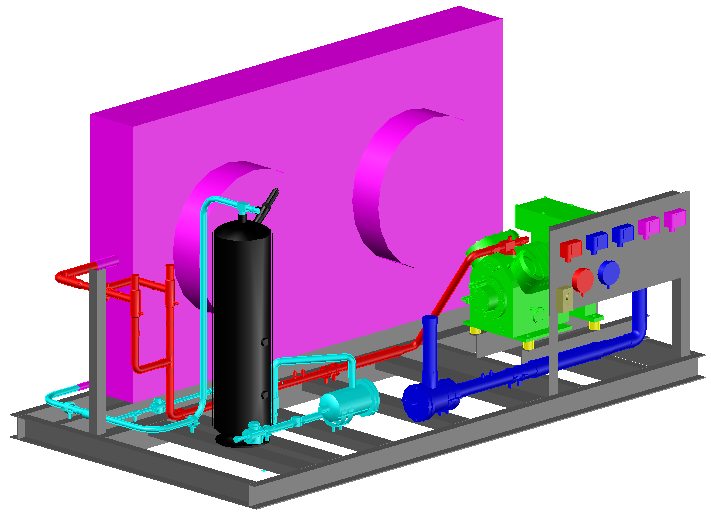 ХС 1ПС/К-4NES20/КН/МО/ОЖ-ИХС – холодильная системаХС 1П – агрегат с одним компрессором, поршневой ХС 1ПС – низкотемпературное исполнениеХС 1ПС/К – конденсатор на рамеХС 1ПС/К-4NES20 – модель компрессораХС 1ПС/К-4NES20/КН/МО/ОЖ – опцииХС 1ПС/К-4NES20/КН/МО/ОЖ-И – исполнениеТехнические характеристики1) Холодопроизводительность в номинальном режиме: Q0    – T0 = -10 0C, TОС=+30 0C, хладагент R507AПневмогидравлическая схемаКомпрессор поршневой полугерметичный:запорный вентиль на всасываниизапорный вентиль на нагнетанииэлектронное реле защиты электродвигателяреле низкого и высокого давлениякартерный подогреватель маслаТрубопровод нагнетательный:виброизоляторКонденсаторТрубопровод жидкостной:ресиверзапорный вентиль на выходе из ресиверафильтр-осушительсмотровое стекло с индикатором влажностизапорный вентильТрубопровод всасывающий:фильтр-очиститель виброизолятортеплоизоляцияДокументация:паспортинструкция по эксплуатациипринципиальная электрическая схемаОпции:КН – регулятор давления конденсации на линии нагнетания, дифференциальный клапан на линии перепуска, обратный клапан на линии слива в ресиверКЖ – регулятор давления конденсации на линии слива в ресивер, дифференциальный клапан на линии перепускаМО – маслоотделитель, смотровое стекло на линии возврата масла, запорный вентиль на линии возврата маслаНД – дополнительный картерный нагреватель компрессора, теплоизоляция картера компрессора, термостатОЖ – отделитель жидкости теплоизолированныйРП – один регулятор производительности компрессораШУ – шкаф управления агрегатом и вентилятором конденсатора (2 шт. начиная с 4TES-9Y), реле низкого давления, реле высокого давления (2 шт. начиная с 4EES-6Y)ПО ЗАПРОСУ АГРЕГАТ МОЖЕТ БЫТЬ ИЗГОТОВЛЕН В ЛЮБОЙ КОМПЛЕКТАЦИИМодельQ0 1)Объем ресивера, лГабариты 
Д х Ш х В, ммМасса, кгУстановленная мощность, кВтХС 1ПН/К-2HES11.36.3920 х 840 х 5801112.5ХС 1ПН/К-2FES21.96.3920 х 840 х 5801123.4ХС 1ПН/К-2EES22.46.31400 х 890 х 8501553.8ХС 1ПН/К-2DES23.06.31400 х 890 х 8501654.5ХС 1ПН/К-2CES33.76.31400 х 890 х 8501675.5ХС 1ПН/К-4FES34.06.31400 х 890 х 8501835.8ХС 1ПН/К-4EES45.2101400 х 890 х 8502037.4ХС 1ПН/К-4DES56.1101400 х 890 х 8502058.6ХС 1ПН/К-4CES67.2101750 х 850 х 95023010.2ХС 1ПН/К-4VES77.1101750 х 850 х 95028012.0ХС 1ПН/К-4TES98.9201750 х 850 х 95029514.0ХС 1ПН/К-4PES129.8201750 х 850 х 95030015.0ХС 1ПН/К-4NES1412202200 х 1000 х 105033518.0ХС 1ПН/К-4JE1514202200 х 1000 х 105039520.0ХС 1ПН/К-4HE181724.82200 х 1000 х 105040523.0ХС 1ПН/К-4GE232024.82200 х 1000 х 105043028.0СоставМодельQ0 1)Объем ресивера, лГабариты 
Д х Ш х В, ммМасса, кгУстановленная мощность, кВтХС 1ПС/К-2HES22.96.3920 х 840 х 5801112.9ХС 1ПС/К-2GES24.16.3920 х 840 х 5801253.9ХС 1ПС/К-2FES35.36.31400 х 890 х 8501734.3ХС 1ПС/К-2EES36.4101400 х 890 х 8501735.1ХС 1ПС/К-2DES37.9101400 х 890 х 8501856.1ХС 1ПС/К-2CES48.5101400 х 890 х 8502006.3ХС 1ПС/К-4FES511201750 х 850 х 9502308.6ХС 1ПС/К-4EES613201750 х 850 х 9502309.9ХС 1ПС/К-4DES716201750 х 850 х 95024012.3ХС 1ПС/К-4CES916201750 х 850 х 95030013.0ХС 1ПС/К-4VES102024.82200 х 1000 х 105034015.0ХС 1ПС/К-4TES122224.82200 х 1000 х 105035517.0ХС 1ПС/К-4PES152724.82200 х 1000 х 105036020.0ХС 1ПС/К-4NES203035.22200 х 1000 х 105046022.0ХС 1ПС/К-4JE223635.22200 х 1000 х 105048026.0ХС 1ПС/К-4HE254135.22200 х 1000 х 105048029.0ХС 1ПС/К-4GE302.9502400 х 1100 х 135052036.0Состав